PRESSEINFORMATION	Ulm, August 2022Den Garten mit eigenen Wasserreserven gießenDie neuen geräuscharmen GARDENA Gartenpumpen Mit den neuen GARDENA Gartenpumpen lassen sich die Pflanzen ressourcenschonend und je nach Modell vollautomatisch bewässern. Das komplett überarbeitete Sortiment bietet nun ausgesprochen leise Pumpen, die erstmalig auch per Bluetooth bedien- und automatisierbar sind. Dank effizienter Hydraulik lässt sich das Wasser kraftvoll und dennoch mit geringen Stromkosten aus Brunnen, Zisterne oder Regentonne fördern.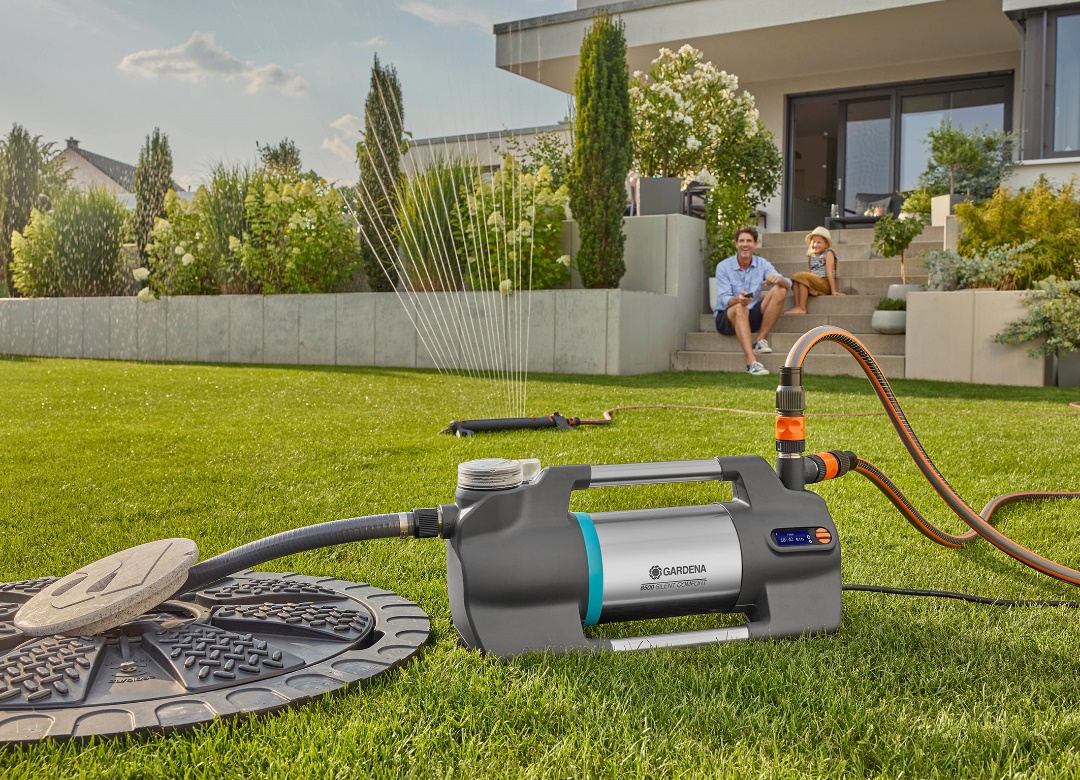 Die neue GARDENA Gartenpumpe 6500 SilentComfort mit Bluetooth bringt Wasser im Garten kraftvoll in Bewegung und ist dabei so leise wie nie zuvor.In den immer heißer werdenden Sommermonaten mit wenig Regen gewinnt das Thema Gartenbewässerung mehr Bedeutung. Ohne Wasser gedeihen weder die Pflanzen im Beet noch ist die Hecke saftig grün. Glücklich schätzen kann sich jeder Gartenbesitzer, dem Wasser aus einem eigenen Brunnen, einer Zisterne oder Regentonne für die Bewässerung zur Verfügung steht. Das schont nicht nur den Geldbeutel, sondern spart auch kostbares Trinkwasser.So komfortabel wie möglich, so leise wie nie zuvorWer Brunnen- oder Regenwasser im Garten nutzen möchte, entscheidet sich in der Saison 2023 für eine der neuen GARDENA Gartenpumpen. Diese sind so leise geworden, dass sie während ihrer Arbeit im Garten kaum zu hören sind.Die Silent-Modelle sind klassische Jetpumpen. Während des Betriebes sind sie dank geräuschhemmendem Gehäuse leiser als die bisherigen Modelle. Die Silent+ und SilentComfort-Modelle sind mehrstufige Pumpen mit innovativer Wasserkühlung und dadurch herausragend leise. Stellfüße aus Gummi garantieren zusätzlich einen geräusch- und vibrationsarmen Betrieb sowie festen Stand.Die Top-Modelle SilentComfort lassen sich ganz klassisch per Tasten und über das beleuchtete LC-Display bedienen. So kann zum Beispiel die Timerfunktion aktiviert werden. Außerdem können Warnmeldungen direkt auf dem Display abgelesen werden, beispielsweise bei erkanntem Trockenlauf. Diese Pumpen sind außerdem mit einer Bluetooth-Verbindung ausgestattet. Die wichtigsten Produktfunktionen lassen sich bequem über die GARDENA Bluetooth-App am Smartphone einstellen. Und zahlreiche Zusatzfunktionen, wie die Schritt für Schritt-Anleitung zur schnellen Installation oder der Planungsassistent für die automatische Bewässerung im Garten können damit verwendet werden. In Kombination mit dem Bodenfeuchtesensor, der einfach an die Pumpe angeschlossen werden kann, wird die Bewässerung noch effizienter. Ist der Boden noch feucht genug, wird die Pumpe für die Bewässerung nicht gestartet. So geht cleveres Bewässern. Weniger Energieverbrauch – höhere LeistungDie Energieeffizienz wurde bei allen sechs Modellen verbessert, der Stromverbrauch bei einigen Geräten um bis zu 25 Prozent reduziert, im Vergleich zu den Vorgängermodellen. Das bedeutet aber keine Einbuße bei der Leistung. Denn auch die Durchflussrate bei den neuen Gartenpumpen wurde dank Hydraulikoptimierung deutlich erhöht.Die Modelle Silent+ und SilentComfort mit Edelstahlgehäuse verfügen außerdem über zwei Ausgänge, wovon einer schwenkbar ausgeführt ist. Damit ist der gleichzeitige Betrieb von mehreren Anschlussgeräten möglich. Ein integrierter Vorfilter beugt Verschmutzungen vor und sorgt für einen problemlosen Pumpenbetrieb. Der Thermo-Stop schützt alle GARDENA Gartenpumpen vor Beschädigungen und schaltet sie bei Heißlaufen des Motors einfach ab. Die SilentComfort Pumpen sind zusätzlich mit einer integrierten Trockenlaufsicherung und Thermosensor im Wasser ausgestattet. Das hochwertige, keramische Dichtungssystem trägt ebenfalls zu einer langen Lebensdauer der Pumpen bei.Alle Pumpen sind besonders kompakt und optimal für den mobilen Einsatz im Garten geeignet. Da sie regen- und UV-beständig sind, können sie die komplette Saison über im Freien verbleiben.Die neuen Gartenpumpen sind ein Ergebnis deutscher Ingenieurskunst, auf das GARDENA eine Garantie von fünf Jahren gewährt. 	■Bluetooth® bezeichnet den Industriestandard für die drahtlose Vernetzung von Geräten über kurze Distanz, eingetragenes Warenzeichen der Bluetooth SIG, Inc.Über GARDENASeit über 50 Jahren bietet GARDENA alles, was leidenschaftliche Gärtner benötigen. Das breit gefächerte Sortiment umfasst innovative Lösungen und Systeme für Bewässerung, Rasenpflege, Baum- und Strauchpflege sowie die Bodenbearbeitung. Heute ist GARDENA ein in Europa führender Anbieter von hochwertigen Gartengeräten und in mehr als 100 Ländern weltweit vertreten. GARDENA ist eine Marke der Husqvarna Group. Weitere Informationen unter gardena.com.NEUHEITEN IM ÜBERBLICKGARDENA Gartenpumpe 4100 SilentUVP 119,99 €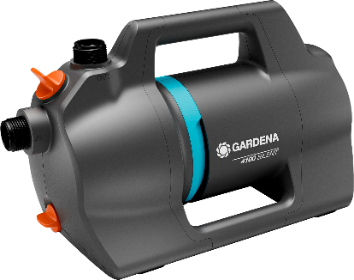 GARDENA Gartenpumpe 4100 Silent SetUVP 179,99 €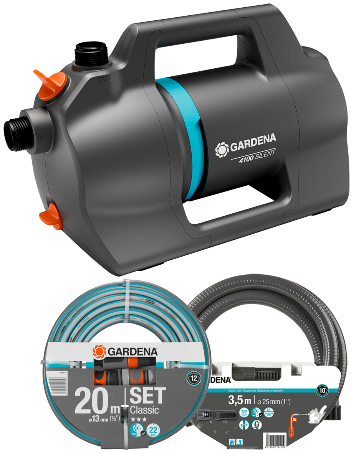 GARDENA Gartenpumpe 4100 Silent Saugschlauch-SetUVP 169,99 €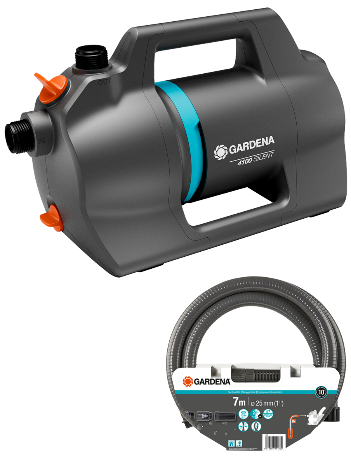 GARDENA Gartenpumpe 4200 SilentUVP 139,99 €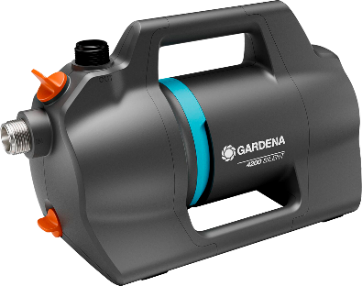 GARDENA Gartenpumpe 4200 Silent SetUVP 199,99 €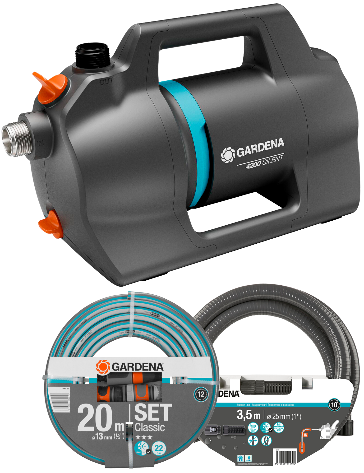 GARDENA Gartenpumpe 4300 SilentUVP 159,99 €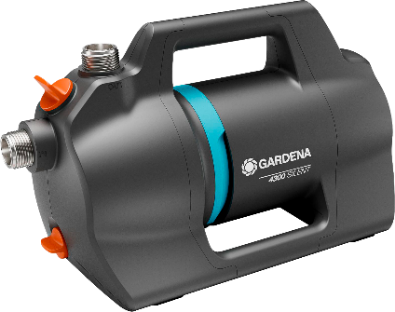 GARDENA Gartenpumpe 5600 Silent+UVP 249,99 €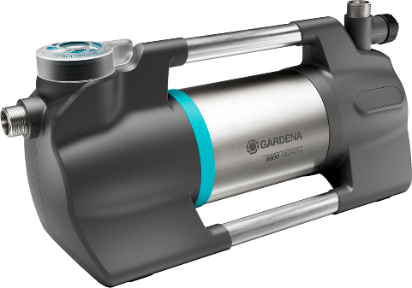 GARDENA Gartenpumpe 6300 SilentComfortUVP 329,99 €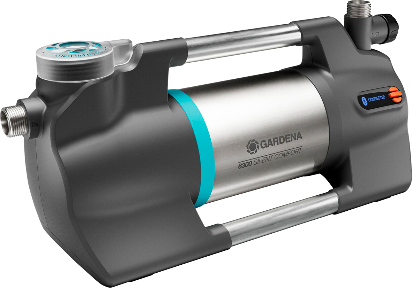 GARDENA Gartenpumpe 6500 SilentComfortUVP 359,99 €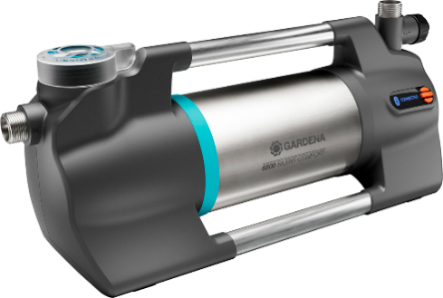 für die Gartenbewässerung mit Wasser aus Brunnen, Zisternen und RegentonnenLeistung: 550 Wmax. Fördermenge: 4.100 l/hmax. Förderhöhe: 36 m / 3,6 barmax. Selbstansaughöhe: 8 mPumpenlaufwerk: Jetleiser BetriebAnzahl Ausgänge: 1UV- und regenbeständigThermo Stop: automatische Sicherheitsabschaltung bei Heißlaufen des MotorsKeramikdichtungdoppeltes Dichtungssystem mit gehärteter Edelstahlwelleseparater Wasserablass5 Jahre Garantie nach Registrierungentwickelt in DeutschlandSet inklusive 20 m Schlauch 13 mm (1/2") mitArmaturen und einem 3,5 m Saugschlauch25 mm (1")Set inklusive 7 m Saugschlauch 25 mm (1")für die Gartenbewässerung mit Wasser aus Brunnen, Zisternen und RegentonnenLeistung: 600 Wmax. Fördermenge: 4.200 l/hmax. Förderhöhe: 39 m / 3,9 barmax. Selbstansaughöhe: 8 mPumpenlaufwerk: Jetleiser BetriebAnzahl Ausgänge: 1Sauganschluss aus EdelstahlUV- und regenbeständigThermo Stop: automatische Sicherheitsabschaltung bei Heißlaufen des MotorsKeramikdichtungdoppeltes Dichtungssystem mit gehärteter Edelstahlwelleseparater Wasserablass5 Jahre Garantie nach Registrierungentwickelt in DeutschlandSet inklusive 20 m Schlauch 13 mm (1/2") mitArmaturen und einem 3,5 m Saugschlauch25 mm (1")für die Gartenbewässerung mit Wasser aus Brunnen, Zisternen und RegentonnenLeistung: 650 Wmax. Fördermenge: 4.300 l/hmax. Förderhöhe: 43 m / 4,3 barmax. Selbstansaughöhe: 8 mPumpenlaufwerk: Jetleiser BetriebAnzahl Ausgänge: 1alle Anschlüsse aus EdelstahlUV- und regenbeständigThermo Stop: automatische Sicherheitsabschaltung bei Heißlaufen des MotorsKeramikdichtungdoppeltes Dichtungssystem mit gehärteter Edelstahlwelleseparater Wasserablass5 Jahre Garantie nach Registrierungentwickelt in Deutschlandfür die Gartenbewässerung mit Wasser aus Brunnen, Zisternen und RegentonnenLeistung: 900 Wmax. Fördermenge: 5.600 l/hmax. Förderhöhe: 47 m / 4,7 barmax. Selbstansaughöhe: 8 mPumpenlaufwerk: 4-stufig, wassergekühltextra leiser BetriebAnzahl Ausgänge: 2, 1 davon schwenkbarUV- und regenbeständigThermo Stop: automatische Sicherheitsabschaltung bei Heißlaufen des Motorsintegrierter VorfilterKeramikdichtungdoppeltes Dichtungssystem mit gehärteter Edelstahlwelleseparater WasserablassGehäuse und Anschlüsse aus Edelstahl5 Jahre Garantie nach Registrierung entwickelt in Deutschlandfür die Gartenbewässerung mit Wasser aus Brunnen, Zisternen und RegentonnenLeistung: 1.050 Wmax. Fördermenge: 6.300 l/hmax. Förderhöhe: 49 m / 4,9 barmax. Selbstansaughöhe: 8 mPumpenlaufwerk: 4-stufig, wassergekühltextra leiser BetriebAnzahl Ausgänge: 2, 1 davon schwenkbarUV- und regenbeständigBluetooth® (u.a. Timer- und Bewässerungssteuerungsfunktion)beleuchtetes LC-DisplayTrockenlaufsicherungSafe-Pump-Funktion: automatische Sicherheitsabschaltung bei Heißlaufen von Wasser oder Motorintegrierter VorfilterKeramikdichtungdoppeltes Dichtungssystem mit gehärteter Edelstahlwelleseparater WasserablassGehäuse und Anschlüsse aus Edelstahl5 Jahre Garantie nach Registrierung entwickelt in Deutschlandfür die Gartenbewässerung mit Wasser aus Brunnen, Zisternen und RegentonnenLeistung: 1.300 Wmax. Fördermenge: 6.500 l/hmax. Förderhöhe: 60 m / 6 barmax. Selbstansaughöhe: 8 mPumpenlaufwerk: 5-stufig, wassergekühltextra leiser BetriebAnzahl Ausgänge: 2, 1 davon schwenkbarUV- und regenbeständigBluetooth® (u.a. Timer- und Bewässerungssteuerungsfunktion)beleuchtetes LC-DisplayTrockenlaufsicherungSafe-Pump-Funktion: automatische Sicherheitsabschaltung bei Heißlaufen von Wasser oder Motorintegrierter VorfilterKeramikdichtungdoppeltes Dichtungssystem mit gehärteter Edelstahlwelleseparater WasserablassGehäuse und Anschlüsse aus Edelstahl5 Jahre Garantie nach Registrierung entwickelt in Deutschland